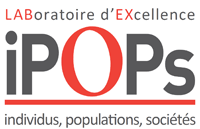 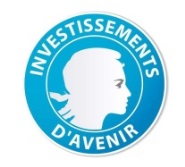 Fiche de renseignementsMerci d’adresser cette fiche avec la présentation de votre communication (2000 signes) et un résumé long (4 pages) avant le 10 mars 2015, par courrier électronique, àipops@ined.frRenseignements personnelsNom :      Prénom:      Téléphone :      Adresse électronique :      Adresse postale :      Code postal :      Ville :      Pays :      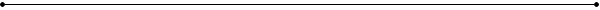 Renseignements professionnelsFonction actuelle :      Établissement de rattachement :      Laboratoire :      Discipline principale :      Titre provisoire de la communication :      La sélection du comité d’organisation sera diffusée le 30 mars 2015